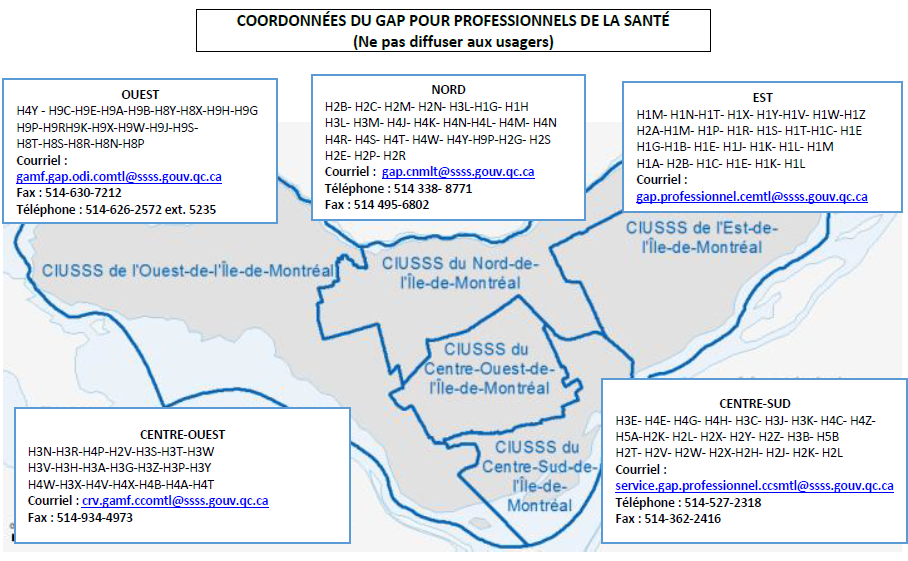 *SM02623*FICHE DE COMMUNICATION GAP ET PHARMACIE COMMUNAUTAIRESite : Fiche de communication Guichet d’accès première ligne (GAP) et pharmacie communautaire(Usager non inscrit auprès d’un médecin de famille, usager avec RAMQ, usager du territoire (code postal ciblé)Fiche de communication Guichet d’accès première ligne (GAP) et pharmacie communautaire(Usager non inscrit auprès d’un médecin de famille, usager avec RAMQ, usager du territoire (code postal ciblé)Fiche de communication Guichet d’accès première ligne (GAP) et pharmacie communautaire(Usager non inscrit auprès d’un médecin de famille, usager avec RAMQ, usager du territoire (code postal ciblé)Fiche de communication Guichet d’accès première ligne (GAP) et pharmacie communautaire(Usager non inscrit auprès d’un médecin de famille, usager avec RAMQ, usager du territoire (code postal ciblé)Fiche de communication Guichet d’accès première ligne (GAP) et pharmacie communautaire(Usager non inscrit auprès d’un médecin de famille, usager avec RAMQ, usager du territoire (code postal ciblé)Fiche de communication Guichet d’accès première ligne (GAP) et pharmacie communautaire(Usager non inscrit auprès d’un médecin de famille, usager avec RAMQ, usager du territoire (code postal ciblé)Fiche de communication Guichet d’accès première ligne (GAP) et pharmacie communautaire(Usager non inscrit auprès d’un médecin de famille, usager avec RAMQ, usager du territoire (code postal ciblé)Fiche de communication Guichet d’accès première ligne (GAP) et pharmacie communautaire(Usager non inscrit auprès d’un médecin de famille, usager avec RAMQ, usager du territoire (code postal ciblé)Fiche de communication Guichet d’accès première ligne (GAP) et pharmacie communautaire(Usager non inscrit auprès d’un médecin de famille, usager avec RAMQ, usager du territoire (code postal ciblé)Fiche de communication Guichet d’accès première ligne (GAP) et pharmacie communautaire(Usager non inscrit auprès d’un médecin de famille, usager avec RAMQ, usager du territoire (code postal ciblé)Fiche de communication Guichet d’accès première ligne (GAP) et pharmacie communautaire(Usager non inscrit auprès d’un médecin de famille, usager avec RAMQ, usager du territoire (code postal ciblé)Fiche de communication Guichet d’accès première ligne (GAP) et pharmacie communautaire(Usager non inscrit auprès d’un médecin de famille, usager avec RAMQ, usager du territoire (code postal ciblé)Fiche de communication Guichet d’accès première ligne (GAP) et pharmacie communautaire(Usager non inscrit auprès d’un médecin de famille, usager avec RAMQ, usager du territoire (code postal ciblé)Fiche de communication Guichet d’accès première ligne (GAP) et pharmacie communautaire(Usager non inscrit auprès d’un médecin de famille, usager avec RAMQ, usager du territoire (code postal ciblé)Fiche de communication Guichet d’accès première ligne (GAP) et pharmacie communautaire(Usager non inscrit auprès d’un médecin de famille, usager avec RAMQ, usager du territoire (code postal ciblé)Fiche de communication Guichet d’accès première ligne (GAP) et pharmacie communautaire(Usager non inscrit auprès d’un médecin de famille, usager avec RAMQ, usager du territoire (code postal ciblé)Fiche de communication Guichet d’accès première ligne (GAP) et pharmacie communautaire(Usager non inscrit auprès d’un médecin de famille, usager avec RAMQ, usager du territoire (code postal ciblé)Fiche de communication Guichet d’accès première ligne (GAP) et pharmacie communautaire(Usager non inscrit auprès d’un médecin de famille, usager avec RAMQ, usager du territoire (code postal ciblé)Fiche de communication Guichet d’accès première ligne (GAP) et pharmacie communautaire(Usager non inscrit auprès d’un médecin de famille, usager avec RAMQ, usager du territoire (code postal ciblé)Fiche de communication Guichet d’accès première ligne (GAP) et pharmacie communautaire(Usager non inscrit auprès d’un médecin de famille, usager avec RAMQ, usager du territoire (code postal ciblé)Fiche de communication Guichet d’accès première ligne (GAP) et pharmacie communautaire(Usager non inscrit auprès d’un médecin de famille, usager avec RAMQ, usager du territoire (code postal ciblé)Fiche de communication Guichet d’accès première ligne (GAP) et pharmacie communautaire(Usager non inscrit auprès d’un médecin de famille, usager avec RAMQ, usager du territoire (code postal ciblé)Fiche de communication Guichet d’accès première ligne (GAP) et pharmacie communautaire(Usager non inscrit auprès d’un médecin de famille, usager avec RAMQ, usager du territoire (code postal ciblé)Fiche de communication Guichet d’accès première ligne (GAP) et pharmacie communautaire(Usager non inscrit auprès d’un médecin de famille, usager avec RAMQ, usager du territoire (code postal ciblé)PHARMACIE COMMUNAUTAIRE:PHARMACIE COMMUNAUTAIRE:PHARMACIE COMMUNAUTAIRE:PHARMACIE COMMUNAUTAIRE:PHARMACIE COMMUNAUTAIRE:PHARMACIE COMMUNAUTAIRE:PHARMACIE COMMUNAUTAIRE:PHARMACIE COMMUNAUTAIRE:PHARMACIE COMMUNAUTAIRE:Téléphone :Téléphone :Téléphone :Télécopieur :Télécopieur :Télécopieur :Télécopieur :Télécopieur :Télécopieur :Pharmacien :Pharmacien :Pharmacien :                           Licence :                           Licence :                           Licence :                           Licence :                           Licence :                           Licence :Référence de la pharmacie vers le GAPRéférence de la pharmacie vers le GAPRéférence de la pharmacie vers le GAPRéférence de la pharmacie vers le GAPRéférence de la pharmacie vers le GAPRéférence de la pharmacie vers le GAPRéférence de la pharmacie vers le GAPRéférence de la pharmacie vers le GAPRéférence de la pharmacie vers le GAPRéférence de la pharmacie vers le GAPRéférence de la pharmacie vers le GAPRéférence de la pharmacie vers le GAPRéférence de la pharmacie vers le GAPRéférence de la pharmacie vers le GAPRéférence de la pharmacie vers le GAPRéférence de la pharmacie vers le GAPRéférence de la pharmacie vers le GAPRéférence de la pharmacie vers le GAPRéférence de la pharmacie vers le GAPRéférence de la pharmacie vers le GAPRéférence de la pharmacie vers le GAPRéférence de la pharmacie vers le GAPRéférence de la pharmacie vers le GAPRéférence de la pharmacie vers le GAP L’usager a donné son consentement pour le partage d’informations avec le GAP L’usager a donné son consentement pour le partage d’informations avec le GAP L’usager a donné son consentement pour le partage d’informations avec le GAP L’usager a donné son consentement pour le partage d’informations avec le GAP L’usager a donné son consentement pour le partage d’informations avec le GAP L’usager a donné son consentement pour le partage d’informations avec le GAP L’usager a donné son consentement pour le partage d’informations avec le GAP L’usager a donné son consentement pour le partage d’informations avec le GAP L’usager a donné son consentement pour le partage d’informations avec le GAP L’usager a donné son consentement pour le partage d’informations avec le GAP L’usager a donné son consentement pour le partage d’informations avec le GAP L’usager a donné son consentement pour le partage d’informations avec le GAP L’usager a donné son consentement pour le partage d’informations avec le GAP L’usager a donné son consentement pour le partage d’informations avec le GAP L’usager a donné son consentement pour le partage d’informations avec le GAP L’usager a donné son consentement pour le partage d’informations avec le GAP L’usager a donné son consentement pour le partage d’informations avec le GAP L’usager a donné son consentement pour le partage d’informations avec le GAP L’usager a donné son consentement pour le partage d’informations avec le GAP L’usager a donné son consentement pour le partage d’informations avec le GAP L’usager a donné son consentement pour le partage d’informations avec le GAP L’usager a donné son consentement pour le partage d’informations avec le GAP L’usager a donné son consentement pour le partage d’informations avec le GAP L’usager a donné son consentement pour le partage d’informations avec le GAP L’usager n’a pas réussi à obtenir un rendez-vous médical par lui-même L’usager n’a pas réussi à obtenir un rendez-vous médical par lui-même L’usager n’a pas réussi à obtenir un rendez-vous médical par lui-même L’usager n’a pas réussi à obtenir un rendez-vous médical par lui-même L’usager n’a pas réussi à obtenir un rendez-vous médical par lui-même L’usager n’a pas réussi à obtenir un rendez-vous médical par lui-même L’usager n’a pas réussi à obtenir un rendez-vous médical par lui-même L’usager n’a pas réussi à obtenir un rendez-vous médical par lui-même L’usager n’a pas réussi à obtenir un rendez-vous médical par lui-même L’usager n’a pas réussi à obtenir un rendez-vous médical par lui-même L’usager n’a pas réussi à obtenir un rendez-vous médical par lui-même L’usager n’a pas réussi à obtenir un rendez-vous médical par lui-même L’usager n’a pas réussi à obtenir un rendez-vous médical par lui-même L’usager n’a pas réussi à obtenir un rendez-vous médical par lui-même L’usager n’a pas réussi à obtenir un rendez-vous médical par lui-même L’usager n’a pas réussi à obtenir un rendez-vous médical par lui-même L’usager n’a pas réussi à obtenir un rendez-vous médical par lui-même L’usager n’a pas réussi à obtenir un rendez-vous médical par lui-même L’usager n’a pas réussi à obtenir un rendez-vous médical par lui-même L’usager n’a pas réussi à obtenir un rendez-vous médical par lui-même L’usager n’a pas réussi à obtenir un rendez-vous médical par lui-même L’usager n’a pas réussi à obtenir un rendez-vous médical par lui-même L’usager n’a pas réussi à obtenir un rendez-vous médical par lui-même L’usager n’a pas réussi à obtenir un rendez-vous médical par lui-mêmeRaison(s) de consultationRaison(s) de consultationRaison(s) de consultationRaison(s) de consultationRaison(s) de consultationRaison(s) de consultationRaison(s) de consultationRaison(s) de consultationRaison(s) de consultationRaison(s) de consultationRaison(s) de consultationRaison(s) de consultationRaison(s) de consultationRaison(s) de consultationRaison(s) de consultationRaison(s) de consultationRaison(s) de consultationRaison(s) de consultationRaison(s) de consultationRaison(s) de consultationRaison(s) de consultationRaison(s) de consultationRaison(s) de consultationRaison(s) de consultationConsultation médicale ponctuelleConsultation médicale ponctuelleConsultation médicale ponctuelleConsultation médicale ponctuelleConsultation médicale ponctuelleConsultation médicale ponctuelleConsultation médicale ponctuelleConsultation médicale ponctuelle Période maximale admissible de prolongation atteinte Période maximale admissible de prolongation atteinte Période maximale admissible de prolongation atteinte Période maximale admissible de prolongation atteinte Période maximale admissible de prolongation atteinte Période maximale admissible de prolongation atteinte Période maximale admissible de prolongation atteinte Période maximale admissible de prolongation atteinte Période maximale admissible de prolongation atteinte Période maximale admissible de prolongation atteinte Période maximale admissible de prolongation atteinte Période maximale admissible de prolongation atteinte Période maximale admissible de prolongation atteinte Période maximale admissible de prolongation atteinte Période maximale admissible de prolongation atteinte Période maximale admissible de prolongation atteinte Condition mineure non éligible à la loi 31 (s.v.p. spécifier) Condition mineure non éligible à la loi 31 (s.v.p. spécifier) Condition mineure non éligible à la loi 31 (s.v.p. spécifier) Condition mineure non éligible à la loi 31 (s.v.p. spécifier) Condition mineure non éligible à la loi 31 (s.v.p. spécifier) Condition mineure non éligible à la loi 31 (s.v.p. spécifier) Condition mineure non éligible à la loi 31 (s.v.p. spécifier) Condition mineure non éligible à la loi 31 (s.v.p. spécifier) Réévaluation médicale requise par un professionnel Réévaluation médicale requise par un professionnel Réévaluation médicale requise par un professionnel Réévaluation médicale requise par un professionnel Réévaluation médicale requise par un professionnel Réévaluation médicale requise par un professionnel Réévaluation médicale requise par un professionnel Réévaluation médicale requise par un professionnel Réévaluation médicale requise par un professionnel Réévaluation médicale requise par un professionnel Réévaluation médicale requise par un professionnel Réévaluation médicale requise par un professionnel Réévaluation médicale requise par un professionnel Réévaluation médicale requise par un professionnel Réévaluation médicale requise par un professionnel Réévaluation médicale requise par un professionnel Date et endroit de la dernière visite médicale (si connu): Date et endroit de la dernière visite médicale (si connu): Date et endroit de la dernière visite médicale (si connu): Date et endroit de la dernière visite médicale (si connu): Date et endroit de la dernière visite médicale (si connu): Date et endroit de la dernière visite médicale (si connu): Date et endroit de la dernière visite médicale (si connu): Date et endroit de la dernière visite médicale (si connu): Date et endroit de la dernière visite médicale (si connu): Date et endroit de la dernière visite médicale (si connu): Date et endroit de la dernière visite médicale (si connu): Date et endroit de la dernière visite médicale (si connu): Date et endroit de la dernière visite médicale (si connu): Date et endroit de la dernière visite médicale (si connu): Date et endroit de la dernière visite médicale (si connu): Date et endroit de la dernière visite médicale (si connu): Autre :  Autre :  Autre : Réévaluation médicale requiseRéévaluation médicale requiseRéévaluation médicale requiseRéévaluation médicale requiseRéévaluation médicale requiseRéévaluation médicale requiseRéévaluation médicale requiseRéévaluation médicale requiseRéévaluation médicale requiseRéévaluation médicale requiseRéévaluation médicale requiseRéévaluation médicale requiseRéévaluation médicale requiseRéévaluation médicale requiseRéévaluation médicale requiseRéévaluation médicale requiseRéévaluation médicale requiseRéévaluation médicale requiseRéévaluation médicale requiseRéévaluation médicale requiseRéévaluation médicale requiseRéévaluation médicale requiseRéévaluation médicale requiseRéévaluation médicale requise Traitement n’est plus jugé optimal (ex. : ajout de molécule requis) Traitement n’est plus jugé optimal (ex. : ajout de molécule requis) Traitement n’est plus jugé optimal (ex. : ajout de molécule requis) Traitement n’est plus jugé optimal (ex. : ajout de molécule requis) Traitement n’est plus jugé optimal (ex. : ajout de molécule requis) Traitement n’est plus jugé optimal (ex. : ajout de molécule requis) Traitement n’est plus jugé optimal (ex. : ajout de molécule requis) Traitement n’est plus jugé optimal (ex. : ajout de molécule requis) Traitement n’est plus jugé optimal (ex. : ajout de molécule requis) Traitement n’est plus jugé optimal (ex. : ajout de molécule requis) Traitement n’est plus jugé optimal (ex. : ajout de molécule requis) Traitement n’est plus jugé optimal (ex. : ajout de molécule requis) Traitement n’est plus jugé optimal (ex. : ajout de molécule requis) Traitement n’est plus jugé optimal (ex. : ajout de molécule requis) Traitement n’est plus jugé optimal (ex. : ajout de molécule requis) Traitement n’est plus jugé optimal (ex. : ajout de molécule requis) Traitement n’est plus jugé optimal (ex. : ajout de molécule requis) Traitement n’est plus jugé optimal (ex. : ajout de molécule requis) Traitement n’est plus jugé optimal (ex. : ajout de molécule requis) Traitement n’est plus jugé optimal (ex. : ajout de molécule requis) Traitement n’est plus jugé optimal (ex. : ajout de molécule requis) Traitement n’est plus jugé optimal (ex. : ajout de molécule requis) Traitement n’est plus jugé optimal (ex. : ajout de molécule requis) Traitement n’est plus jugé optimal (ex. : ajout de molécule requis) Signaux d’alarme (signes, symptômes ou labos anormaux) :  Signaux d’alarme (signes, symptômes ou labos anormaux) :  Signaux d’alarme (signes, symptômes ou labos anormaux) :  Signaux d’alarme (signes, symptômes ou labos anormaux) :  Signaux d’alarme (signes, symptômes ou labos anormaux) :  Signaux d’alarme (signes, symptômes ou labos anormaux) :  Signaux d’alarme (signes, symptômes ou labos anormaux) :  Signaux d’alarme (signes, symptômes ou labos anormaux) :  Signaux d’alarme (signes, symptômes ou labos anormaux) :  Signaux d’alarme (signes, symptômes ou labos anormaux) :  Signaux d’alarme (signes, symptômes ou labos anormaux) :  Signaux d’alarme (signes, symptômes ou labos anormaux) :  Signaux d’alarme (signes, symptômes ou labos anormaux) :  Signaux d’alarme (signes, symptômes ou labos anormaux) :  Signaux d’alarme (signes, symptômes ou labos anormaux) :  Autres :  Autres : Autres informations pertinentes à partager:Autres informations pertinentes à partager:Autres informations pertinentes à partager:Autres informations pertinentes à partager:Autres informations pertinentes à partager:Autres informations pertinentes à partager:Autres informations pertinentes à partager:Autres informations pertinentes à partager:Autres informations pertinentes à partager:Autres informations pertinentes à partager:Autres informations pertinentes à partager:Autres informations pertinentes à partager:Autres informations pertinentes à partager:Autres informations pertinentes à partager:Autres informations pertinentes à partager:Autres informations pertinentes à partager:Autres informations pertinentes à partager:Autres informations pertinentes à partager:Autres informations pertinentes à partager:Autres informations pertinentes à partager:Autres informations pertinentes à partager:Autres informations pertinentes à partager:Autres informations pertinentes à partager:Autres informations pertinentes à partager: Ajustement de la médication déjà réalisé par le pharmacien et pourra être poursuivi après l’évaluation médicale Ajustement de la médication déjà réalisé par le pharmacien et pourra être poursuivi après l’évaluation médicale Ajustement de la médication déjà réalisé par le pharmacien et pourra être poursuivi après l’évaluation médicale Ajustement de la médication déjà réalisé par le pharmacien et pourra être poursuivi après l’évaluation médicale Ajustement de la médication déjà réalisé par le pharmacien et pourra être poursuivi après l’évaluation médicale Ajustement de la médication déjà réalisé par le pharmacien et pourra être poursuivi après l’évaluation médicale Ajustement de la médication déjà réalisé par le pharmacien et pourra être poursuivi après l’évaluation médicale Ajustement de la médication déjà réalisé par le pharmacien et pourra être poursuivi après l’évaluation médicale Ajustement de la médication déjà réalisé par le pharmacien et pourra être poursuivi après l’évaluation médicale Ajustement de la médication déjà réalisé par le pharmacien et pourra être poursuivi après l’évaluation médicale Ajustement de la médication déjà réalisé par le pharmacien et pourra être poursuivi après l’évaluation médicale Ajustement de la médication déjà réalisé par le pharmacien et pourra être poursuivi après l’évaluation médicale Ajustement de la médication déjà réalisé par le pharmacien et pourra être poursuivi après l’évaluation médicale Ajustement de la médication déjà réalisé par le pharmacien et pourra être poursuivi après l’évaluation médicale Ajustement de la médication déjà réalisé par le pharmacien et pourra être poursuivi après l’évaluation médicale Ajustement de la médication déjà réalisé par le pharmacien et pourra être poursuivi après l’évaluation médicale Ajustement de la médication déjà réalisé par le pharmacien et pourra être poursuivi après l’évaluation médicale Ajustement de la médication déjà réalisé par le pharmacien et pourra être poursuivi après l’évaluation médicale Ajustement de la médication déjà réalisé par le pharmacien et pourra être poursuivi après l’évaluation médicale Ajustement de la médication déjà réalisé par le pharmacien et pourra être poursuivi après l’évaluation médicale Ajustement de la médication déjà réalisé par le pharmacien et pourra être poursuivi après l’évaluation médicale Ajustement de la médication déjà réalisé par le pharmacien et pourra être poursuivi après l’évaluation médicale Ajustement de la médication déjà réalisé par le pharmacien et pourra être poursuivi après l’évaluation médicale Ajustement de la médication déjà réalisé par le pharmacien et pourra être poursuivi après l’évaluation médicale Usager a été référé aux programmes de maladies chroniques?  Usager a été référé aux programmes de maladies chroniques?  Usager a été référé aux programmes de maladies chroniques?  Usager a été référé aux programmes de maladies chroniques?  Usager a été référé aux programmes de maladies chroniques?  Usager a été référé aux programmes de maladies chroniques?  Usager a été référé aux programmes de maladies chroniques?  Usager a été référé aux programmes de maladies chroniques?  Usager a été référé aux programmes de maladies chroniques?  Usager a été référé aux programmes de maladies chroniques?  Usager a été référé aux programmes de maladies chroniques?  Usager a été référé aux programmes de maladies chroniques?  Usager a été référé aux programmes de maladies chroniques?  Usager a été référé aux programmes de maladies chroniques?  Usager a été référé aux programmes de maladies chroniques?  Usager a été référé aux programmes de maladies chroniques?  Usager a été référé aux programmes de maladies chroniques?  Usager a été référé aux programmes de maladies chroniques?  Usager a été référé aux programmes de maladies chroniques?  Usager a été référé aux programmes de maladies chroniques?  Usager a été référé aux programmes de maladies chroniques?  Usager a été référé aux programmes de maladies chroniques?  Usager a été référé aux programmes de maladies chroniques?  Usager a été référé aux programmes de maladies chroniques? PRIORITÉ POUR RENDEZ-VOUSPRIORITÉ POUR RENDEZ-VOUSPRIORITÉ POUR RENDEZ-VOUSPRIORITÉ POUR RENDEZ-VOUSPRIORITÉ POUR RENDEZ-VOUSPRIORITÉ POUR RENDEZ-VOUSPRIORITÉ POUR RENDEZ-VOUSPRIORITÉ POUR RENDEZ-VOUSPRIORITÉ POUR RENDEZ-VOUSPRIORITÉ POUR RENDEZ-VOUSPRIORITÉ POUR RENDEZ-VOUSPRIORITÉ POUR RENDEZ-VOUSPRIORITÉ POUR RENDEZ-VOUSPRIORITÉ POUR RENDEZ-VOUSPRIORITÉ POUR RENDEZ-VOUSPRIORITÉ POUR RENDEZ-VOUSPRIORITÉ POUR RENDEZ-VOUSPRIORITÉ POUR RENDEZ-VOUSPRIORITÉ POUR RENDEZ-VOUSPRIORITÉ POUR RENDEZ-VOUSPRIORITÉ POUR RENDEZ-VOUSPRIORITÉ POUR RENDEZ-VOUSPRIORITÉ POUR RENDEZ-VOUSPRIORITÉ POUR RENDEZ-VOUS A1  36 heures A1  36 heures A1  36 heures A1  36 heures A1  36 heures A1  36 heures A1  36 heures A2  72 heures A2  72 heures A2  72 heures A2  72 heures A2  72 heures B  10 jours B  10 jours B  10 jours B  10 jours B  10 jours B  10 jours C  28 jours C  28 jours C  28 jours C  28 jours C  28 jours D  3 moisCommentaires: Commentaires: Commentaires: Commentaires: Nom et prénom du pharmacienNom et prénom du pharmacienNom et prénom du pharmacienNom et prénom du pharmacienNom et prénom du pharmacienNom et prénom du pharmacienNom et prénom du pharmacienNom et prénom du pharmacienNom et prénom du pharmacienNom et prénom du pharmacienNom et prénom du pharmacienLicenceLicenceLicenceLicenceLicenceLicenceLicenceSignature du pharmacienSignature du pharmacienSignature du pharmacienAAAA/MM/JJAAAA/MM/JJAAAA/MM/JJAAAA/MM/JJAAAA/MM/JJRÉFÉRENCE DU GAP VERS LA PHARMACIERÉFÉRENCE DU GAP VERS LA PHARMACIERÉFÉRENCE DU GAP VERS LA PHARMACIERÉFÉRENCE DU GAP VERS LA PHARMACIERÉFÉRENCE DU GAP VERS LA PHARMACIERÉFÉRENCE DU GAP VERS LA PHARMACIERÉFÉRENCE DU GAP VERS LA PHARMACIERÉFÉRENCE DU GAP VERS LA PHARMACIERÉFÉRENCE DU GAP VERS LA PHARMACIERÉFÉRENCE DU GAP VERS LA PHARMACIERÉFÉRENCE DU GAP VERS LA PHARMACIERÉFÉRENCE DU GAP VERS LA PHARMACIERÉFÉRENCE DU GAP VERS LA PHARMACIERaison(s) de consultationRaison(s) de consultationRaison(s) de consultationRaison(s) de consultationRaison(s) de consultationRaison(s) de consultationRaison(s) de consultationRaison(s) de consultationRaison(s) de consultationRaison(s) de consultationRaison(s) de consultationRaison(s) de consultationRaison(s) de consultation Prolongation des ordonnances Prolongation des ordonnances Prolongation des ordonnances Prolongation des ordonnances Prolongation des ordonnances Prolongation des ordonnances Vaccination :       Vaccination :       Vaccination :       Vaccination :       Vaccination :       Vaccination :       Vaccination :       Ajustement et suivi par le pharmacien Ajustement et suivi par le pharmacien Ajustement et suivi par le pharmacien Ajustement et suivi par le pharmacien Ajustement et suivi par le pharmacien Ajustement et suivi par le pharmacien Autre :  Autre :  Condition mineure :  Condition mineure :  Condition mineure : DÉLAI ATTENDU POUR RECEVOIR LE SERVICEDÉLAI ATTENDU POUR RECEVOIR LE SERVICEDÉLAI ATTENDU POUR RECEVOIR LE SERVICEDÉLAI ATTENDU POUR RECEVOIR LE SERVICEDÉLAI ATTENDU POUR RECEVOIR LE SERVICEDÉLAI ATTENDU POUR RECEVOIR LE SERVICEDÉLAI ATTENDU POUR RECEVOIR LE SERVICEDÉLAI ATTENDU POUR RECEVOIR LE SERVICEDÉLAI ATTENDU POUR RECEVOIR LE SERVICEDÉLAI ATTENDU POUR RECEVOIR LE SERVICEDÉLAI ATTENDU POUR RECEVOIR LE SERVICEDÉLAI ATTENDU POUR RECEVOIR LE SERVICEDÉLAI ATTENDU POUR RECEVOIR LE SERVICE  8heures  8heures  36 heures  36 heures  36 heures  72 heures  72 heures  10 jours  10 joursAutre : Pharmacien doit contacter le patient dans un délai de 4 heures ouvrablesPharmacien doit contacter le patient dans un délai de 4 heures ouvrablesPharmacien doit contacter le patient dans un délai de 4 heures ouvrablesPharmacien doit contacter le patient dans un délai de 4 heures ouvrablesPharmacien doit contacter le patient dans un délai de 4 heures ouvrablesPharmacien doit contacter le patient dans un délai de 4 heures ouvrablesPharmacien doit contacter le patient dans un délai de 4 heures ouvrablesPharmacien doit contacter le patient dans un délai de 4 heures ouvrablesPharmacien doit contacter le patient dans un délai de 4 heures ouvrablesPharmacien doit contacter le patient dans un délai de 4 heures ouvrablesRÉPONSE DE LA PHARMACIE (À envoyer au GAP dans les plus brefs délais)RÉPONSE DE LA PHARMACIE (À envoyer au GAP dans les plus brefs délais)RÉPONSE DE LA PHARMACIE (À envoyer au GAP dans les plus brefs délais)RÉPONSE DE LA PHARMACIE (À envoyer au GAP dans les plus brefs délais)RÉPONSE DE LA PHARMACIE (À envoyer au GAP dans les plus brefs délais)RÉPONSE DE LA PHARMACIE (À envoyer au GAP dans les plus brefs délais)RÉPONSE DE LA PHARMACIE (À envoyer au GAP dans les plus brefs délais)RÉPONSE DE LA PHARMACIE (À envoyer au GAP dans les plus brefs délais)RÉPONSE DE LA PHARMACIE (À envoyer au GAP dans les plus brefs délais)RÉPONSE DE LA PHARMACIE (À envoyer au GAP dans les plus brefs délais)RÉPONSE DE LA PHARMACIE (À envoyer au GAP dans les plus brefs délais)RÉPONSE DE LA PHARMACIE (À envoyer au GAP dans les plus brefs délais)RÉPONSE DE LA PHARMACIE (À envoyer au GAP dans les plus brefs délais) Référence acceptée Référence acceptée Référence acceptée Référence acceptée Référence acceptée Référence acceptée Référence acceptée Référence acceptée Référence acceptée Référence acceptée Référence acceptée Référence acceptée Référence acceptée Référence refusée, justification :  Référence refusée, justification :  Référence refusée, justification :  Référence refusée, justification : Commentaires : Nom et prénom de l’intervenantNom et prénom de l’intervenantNom et prénom de l’intervenantNom et prénom de l’intervenantN permis/titre d’emploiN permis/titre d’emploiN permis/titre d’emploiSignature de l’intervenantSignature de l’intervenantAAAA/MM/JJ